MISSIONARIES, YOU ARE CORDIALLY INVITEDTO ATTENDTHE ANNUAL PRAYER BREAKFAST OF THE WOMAN’S AUXILIARY, ECGMBA of NC, Inc.SATURDAY, May 25, 2019“Get Ready; It is Praying Time” (Phil. 4:5-6)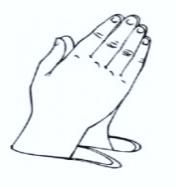 LocationThe Smith Thomas Convention Center, 2174 Brassfield Road, Creedmoor, NC 27522TimeRegistration: 8:30 a.m. – Program 9:00 a.m. – 11:30 a.m.ColorsPurple/LavenderSpeakerRev. Dorothy Evans, Pastor, Pine Grove Missionary Baptist ChurchBreakfast (Family Style)Missionary Circle Presidents will be contacted regarding requested foods by the Food CommitteePrayer Breakfast Committee/ContactsChairperson, Sister Magdalene Ragland (919-957-9333)Min. Sheryl Alston (919-491-3485) & Deaconess Shirley Byrd (919-636-0735), Food CommitteeCo-chairpersonsRev. Joyce D. Clayton (919-682-9873), Program Committee ChairpersonRev. Peggie Cooper (919-482-5985), Registration Committee ChairpersonRev. Pamela Lester (919-691-1142), Hospitality ChairpersonDeaconess Saundra Wilkerson (336-497-2615), SecretaryPlease Come and Let us Pray Together! Thank you!Rev. Annie Gibson, President Woman’s Auxiliary; Rev. James Isaac, III, Moderator